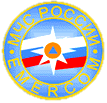 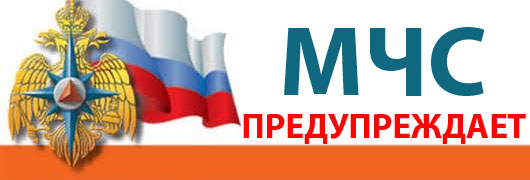 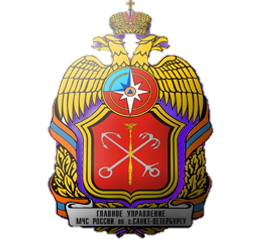 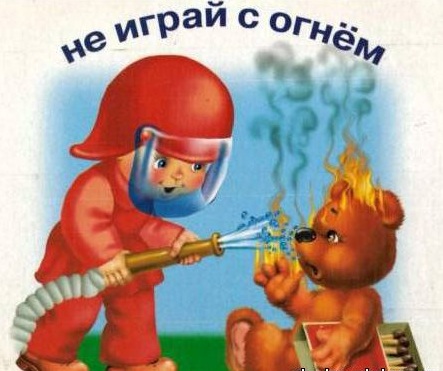 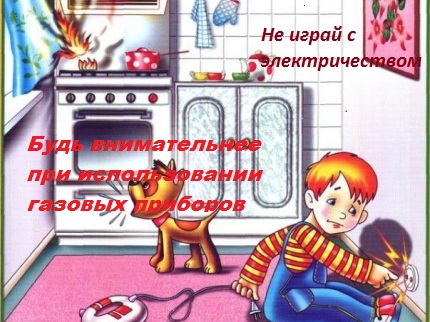 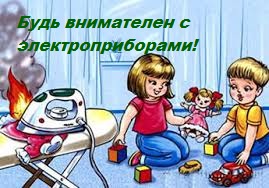                             ОТДЕЛ НАДЗОРНОЙ ДЕЯТЕЛЬНОСТИ И ПРОФИЛАКТИЧЕСКОЙ РАБОТЫ КРОНШТАДТСКОГО РАЙОНА УНДПР ГЛАВНОГО УПРАВЛЕНИЯ МЧС РОССИИ ПО г. САНКТ-ПЕТЕРБУРГУ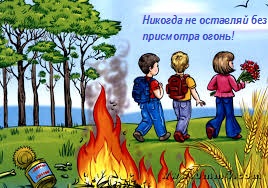 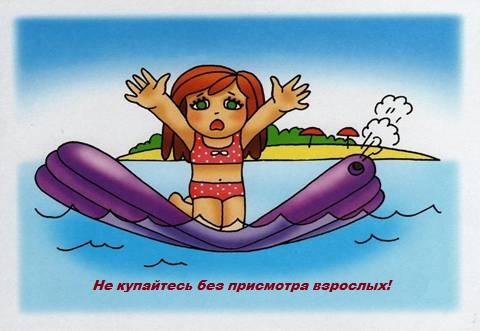 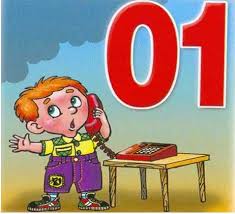 